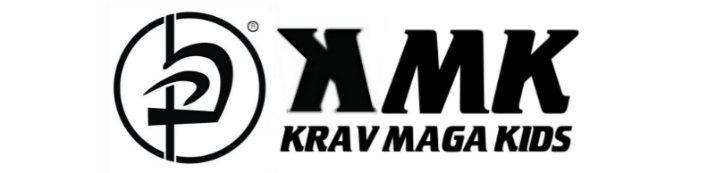 KRAV MAGA KIDS ENROLLMENT AGREEMENTSTUDENT INFORMATIONName of Child: ................................................................................................................................................................  Birth Date: …………………….................Address: ................................................................................................................City: ............................................. State: ................... ZIP: ...............................................Additional Children: ....................................................................................................................................................... Ages: ........................................................................In case of emergency, call (name and phone number): ....................................................................................................................................................................Relationship to member: ...................................................................................................................................................................................................................................BUYER INFORMATION (Parent/Guardian/Other) Name: ...................................................................................................................................................................................................Address: ................................................................................................................City: ............................................... State: ....................  ZIP: ...........................................E-mail: ....................................................................................................................................... Phone: ...............................................................................................................ENROLLMENT TYPE       KRAV MAGA KIDS*CIRCLE ONE:	8 Week Starter		14 Week Program		26 Week PlanTERMS, CONDITIONS, NOTICES & DISCLOSURESInitial Enrollment Term Begins: _____/____/____Initial Enrollment Term Ends:    _____/____/____Weekly Investment Amount: _________ Total Registration Fees: _____________KRAV MAGA WORLDWIDE OF MADISON page 1 of 21. DISCLAIMER OF LIABILITY / GENERAL RELEASE & WAIVER. As the parent/guardian/authorized custodian of a member of KMWM LLC, I acknowledge my child/children intend to and will engage in strenuous physical activities and classes on the Center's premises. I understand that these physical activities involve certain risk and exposure to personal injury, which risk, and exposure I voluntarily assume for any member of my family, including children who visit or participate at Krav Maga Worldwide of Madison. In consideration of mutual covenants contained herein and other good and valuable consideration, including the use of the Center's facilities and the admission of members of my family including children, the receipt and sufficiency of which is hereby acknowledged, I hereby release in full and forever discharge the Center, its Directors, Officers, Managers, Members, Employees, Contractors, Landlords and Agents, KMWM, its Directors, Officers, Managers, Members, Employees, Contractors, Landlords, and Agents and all other members and guests of Concealed Tactical, whether acting officially or otherwise, on behalf of myself or any member of my family, our Representative Heirs, Executors, Administrators and Personal Representatives, from any and all injury, liability, damages, claims, demands, and/or causes of action, whether foreseen or unforeseen, relating to or deriving from any injury to me or any injury to any member of my family, including children, during or arising out of the use of the Center’s facilities or participation in any Center event (e.g., classes, seminars, etc.). ALL WARNINGS, TERMS AND CONDITIONS OF THE SIGNED INTRO CLASS WAIVER SHALL APPLY TO THIS MEMBERSHIP AGREEMENT AND ARE DEEMED INCOPORATED HEREIN.2. RULES AND REGULATIONS. MEMBER AGREES TO FOLLOW CENTER’S RULE S AS PROMULGATED FROM TIME TO TIME. Violation of these rules may be the cause for suspension or cancellation of membership by Center, without a right to be refunded any pre-paid fees and without relieving Member of any payment obligations set forth in the Membership Agreement, including the Note (hereafter collectively referred to as “Agreement”).3. FREEZE AND/OR CANCELLATION POLICY. (*Freezing/Pausing your child/children’s membership extends their membership termination date for the number of weeks used during the freeze/pause) You may request in writing or electronic form that their entitlement to use the Center’s facilities under this Agreement be put on hold (a “freeze”) for a period in accordance with their membership incentives. This request will be honored for as long as the member is in good standing and not in default of payment. During any freeze period, all terms of the Agreement continue in full force and effect. The effective date of any cancellation request pursuant to this Agreement shall be thirty (30) days from receipt of any written or electronic notification required by this Agreement. Member shall remain obligated to comply with the terms of this Agreement and all payments due hereunder until the effective date of termination. If request to cancel membership early, said member agrees to pay a $299.00 early cancellation fee, which when paid, voids this agreement and all terms and conditions therein. 6. DRESS CODE. Kids enrolled in our Krav Maga Kids program agree to wear only the specified uniform to include KMW T-Shirt, KMW pants, Boxing Glove, Shin Guards, and appropriate issued colored belt. Training Uniforms are to be kept clean in appearance and must not emit an unpleasant odor or have any tears, holes, or other alterations not already present when purchased. 7. DEMEANOR. While on Center premises, everyone shall refrain from using loud, foul, or slanderous language or harassing, molesting, badgering, or soliciting other individuals. In no event shall a member’s behavior, demeanor, hygiene, or attitude be in any way offensive, threatening, intimidating, unsanitary or in any manner contrary to the best interest of the members.8. SIDELINE COACHING: As a parent/guardian of any child/children enrolled in the Krav Maga Kids program, I acknowledge and agree that I will not coach from the “sideline”. Yelling, shouting, signaling, or otherwise making any attempt to gain your child’s attention for reasons other than safety issues or to leave the facility, while class is in progress distracts their attention from important information regarding class instruction and safety protocols. Self-defense is not a sport, there are no winners or losers, each child learns and progresses at their own pace.9. PARENTAL RESPONSIBILITY: Parents bringing additional children not enrolled in the Krav Maga Kids program are responsible for their children’s action and behavior. Please do not let them drop food or drinks without cleaning it up, stand, jump, or run on chairs; excessively pull-out sanitary wipes, toilet paper, paper towels; draw on walls, floors, and mirrors, grab merchandise, play with the trash receptacles, excessively run faucets, or continuously flush toilets or purposely clog toilets and/or sinks, or enter the training area (onto the mats). Please use good judgement as the list is too great to include everything that needs to be addressed.NOTICE TO PURCHASER: DO NOT SIGN THIS UNTIL YOU HAVE READ IT ENTIRELY (PAGES 1 & 2). BY SIGNING BELOW, YOU ACKNOWLEDGE THAT YOU HAVE READ, UNDERSTAND AND AGREE TO BE BOUND BY ALL OF ITS TERMS:Parent/Guardian Signature: ......................................................................................................................................... Date: ........................./..................... /....................Child/Children’s Name: .................................................................................................................................................. Date: ........................./..................... /....................KRAV MAGA WORLDWIDE OF MADISON page 2 of 2